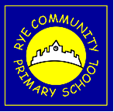                                          Rye Community Primary School Holiday Club – May Half Term 2017Dear Parents and Carers,We delighted to announce that we are working in partnership with Premier Sport Sussex, who are the largest sports coaching company in the UK. They will be running another holiday club during the May Half Term Holiday.The club will run for three days, Wednesday 31st  May, Thursday 1st and Friday 2nd June What the Holiday Club offers:The emphasis is very much on developing new skills within a safe, competitive, fun learning environment where children are constantly engaged. Your children will keep busy and active with a huge variety of activities and sports for them to enjoy during the school holiday. The fun environment in these holiday courses means they mix with lots of children of their own age, making a massive difference to their lives.The programme is accessible across all age groups and abilities. It ensures your children have fun with friends, at the same time learning the importance of living a healthy and active lifestyle. The programme helps your child improve their communication skills, build their self-confidence and develop valuable social skills. We make sure that all our Activity Professionals are fully qualified, fully insured and hold current DBS, emergency aid and child protection certification. It’s a fantastic, healthy, way for them to get out of the house. They love being active and of course it’s cool being with friends. The usual verdict is ‘brilliant!’.The cost for the three days will be £21.00, and children will need to attend all 3 days. The course will start at 9.30 am and will finish at 3.30pm daily.We only have 32 spaces available. We require full payment to secure your place, so please make sure you return the reply slip below with your payment as soon as possible to avoid disappointment and reserve your space. Payments can be made online via Schools Cash Office, Cash or ChequeEntitlement to Pupil PremiumIf your child is eligible for free school meals and you have previously received pupil premium funding for clubs, may we advise that we are reviewing how the funding is allocated for each child. We therefore ask that you indicate on the slip below that you would like to apply for the funding to be used for this club. We will then inform you of the outcome.Your space will be confirmed via a confirmation slip and receipt from school a day or two after your payment has been received. Yours sincerelyMs J HowardHeadteacher********************************************************************************************************************************************************************Child’s Name ……………………………………………………….  Class ………………………………………I have paid via Schools Cash Office			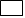 I enclose cash/cheque for £21.00My child is entitled to FSM and I would like to apply for funding(I enclose £10 payment to hold my child’s place)In case of emergency please call: ………………………………..    on: …………………………………My child has the following medical condition ……………………………………………………………..(please ensure they have inhalers with them if required).Signed …………………………………….  Print Name………………………………..                                    See website for terms and conditions: www.premier-education.com